21.05.2019г. № 24-ПРОССИЙСКАЯ ФЕДЕРАЦИЯИРКУТСКАЯ ОБЛАСТЬАЛАРСКИЙ МУНИЦИПАЛЬНЫЙ РАЙОНМУНИЦИПАЛЬНОЕ ОБРАЗОВАНИЕ «НЕЛЬХАЙ»АДМИНИСТРАЦИЯПОСТАНОВЛЕНИЕОБ УТВЕРЖДЕНИИ СХЕМЫ РАЗМЕЩЕНИЯ МЕСТ (ПЛОЩАДОК) НАКОПЛЕНИЯ ТВЕРДЫХ КОММУНАЛЬНЫХ ОТХОДОВ НА ТЕРРИТОРИИ МУНИЦИПАЛЬНОГО ОБРАЗОВАНИЯ «НЕЛЬХАЙ»Руководствуясь Федеральным законом № 131-ФЗ от 06.10.2003 г. «Об общих принципах организации местного самоуправления в Российской Федерации», Федеральным законом № 89-ФЗ от 24.06.1998 г. «Об отходах производства и потребления», руководствуясь Уставом муниципального образования «Нельхай», администрация муниципального образования «Нельхай»,ПОСТАНОВЛЯЕТ:1. Утвердить схему размещения мест (площадок) накопления твердых коммунальных отходов на территории муниципального образования «Нельхай» (Приложение №1) с разбивкой по населенным пунктам.2. Опубликовать данное постановление в периодическом печатном средстве массовой информации «Нельхайский вестник» и разместить на официальном сайте администрации муниципального образования «Нельхай» в информационно-телекоммуникационной сети «Интернет».3. Настоящее постановление вступает в силу с 1 января 2019 года.4. Контроль за исполнением настоящего постановления возложить на главу муниципального образования «Нельхай» Егорова О.Н.Глава муниципальногообразования «Нельхай»О.Н. ЕгороваПриложение №1 к постановлению администрации  муниципального образования «Нельхай» от 21.05.2019г. № 24-пс. Апхульта Аларского района Иркутской области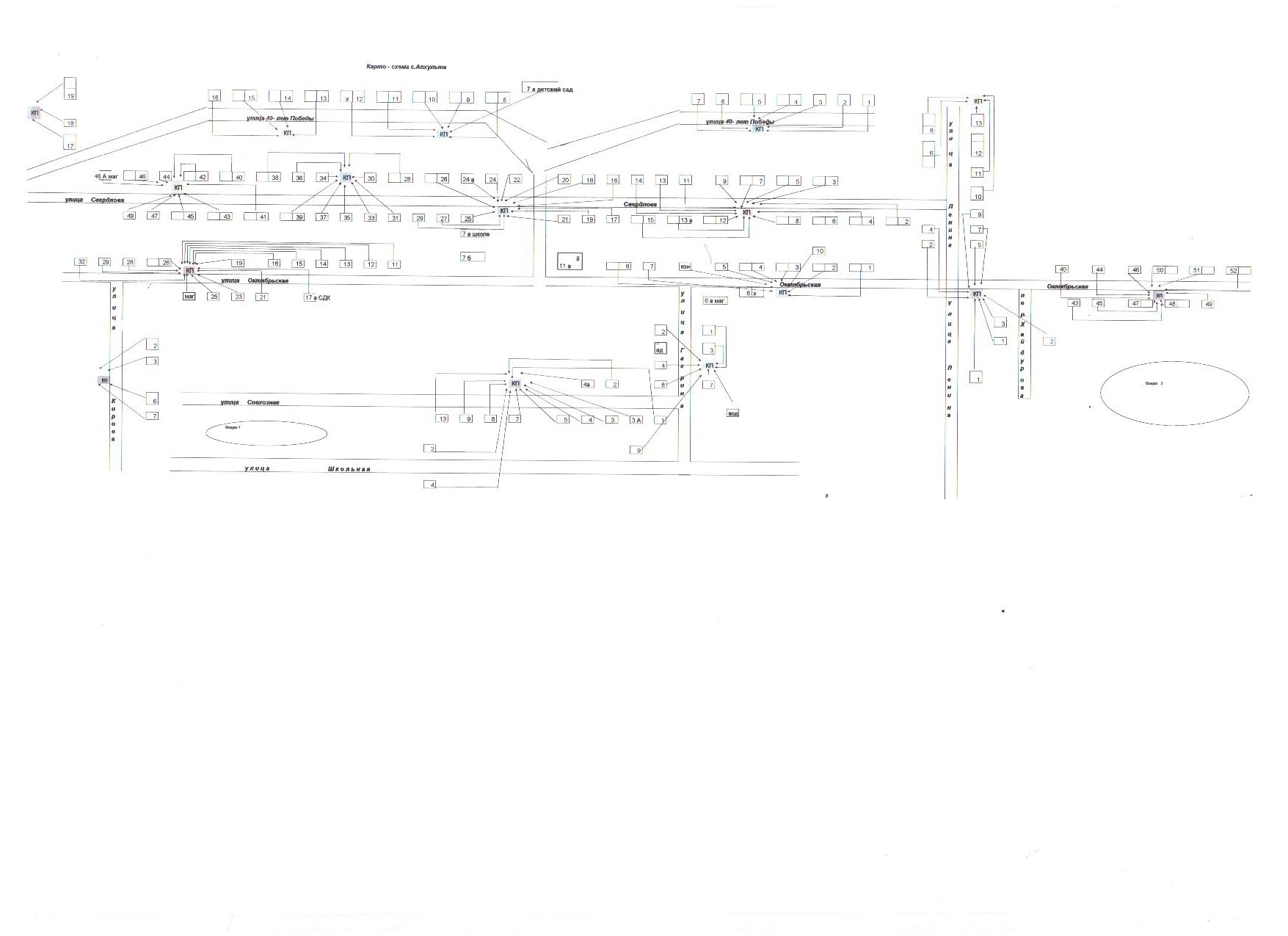 1. Контейнерная площадка, с. Апхульта, ул. 40 лет Победы д.5 кв.1 напротив дома2. Контейнерная площадка, с. Апхульта, ул. 40 лет Победы д.10 напротив дома3. Контейнерная площадка, с. Апхульта, ул. 40 лет Победы д.14 напротив дома4. Контейнерная площадка, с. Апхульта, ул. 40 лет Победы д.18 напротив дома5. Контейнерная площадка, с. Апхульта, ул. Свердлова д.8, кв.2 около дома6. Контейнерная площадка, с. Апхульта, ул. Свердлова д.22 напротив дома7.  Контейнерная площадка, с. Апхульта, ул. Свердлова д.30 около дома8. Контейнерная площадка, с. Апхульта, ул. Свердлова д.44 напротив дома9. Контейнерная площадка, с. Апхульта, ул. Ленина д.5 около дома10. Контейнерная площадка, с. Апхульта, ул. Ленина д.13 около дома11. Контейнерная площадка, с. Апхульта, ул. Октябрьская д.6 около дома12. Контейнерная площадка, с. Апхульта, ул. Октябрьская д.26 около дома13. Контейнерная площадка, с. Апхульта, ул. Октябрьская д.50 около дома14. Контейнерная площадка, с. Апхульта, ул. Совхозная д.7 напротив дома15. Контейнерная площадка, с. Апхульта, ул. Гагарина д.7 около дома16. Контейнерная площадка, с. Апхульта, ул. Кирова д.3 напротив домаПриложение № 2 к постановлению администрации  муниципального образования «Нельхай» от 21.05.2019г. № 24-пдер. Мольта Аларского района Иркутской области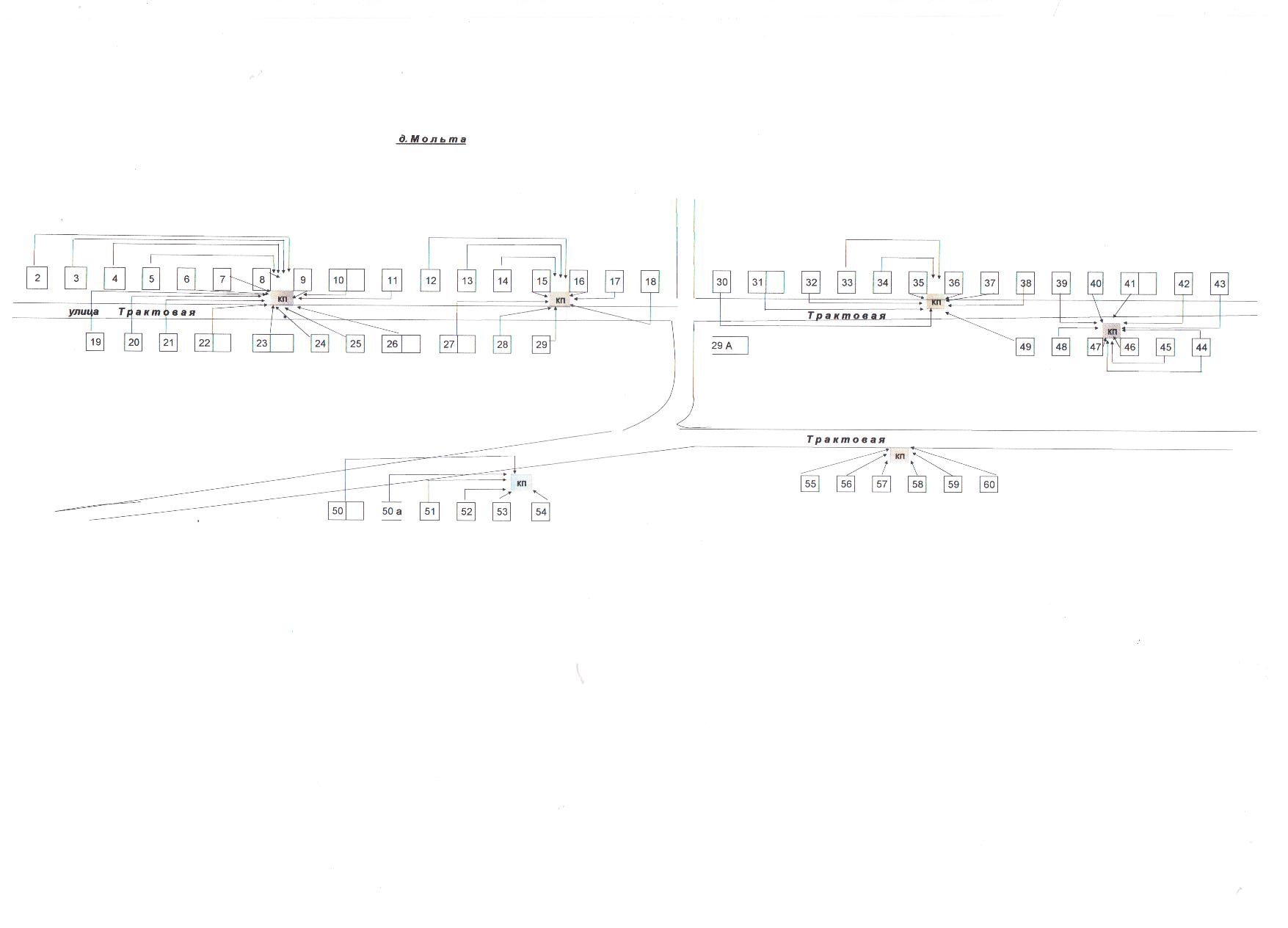 Контейнерная площадка,  д. Мольта, ул.Трактовая, д.8 около домаКонтейнерная площадка,  д. Мольта, ул.Трактовая, д.15 около домаКонтейнерная площадка,  д. Мольта, ул. Трактовая, д.36 около домаКонтейнерная площадка,  д. Мольта, ул. Трактовая, д.46 около домаКонтейнерная площадка,  д. Мольта, ул. Трактовая, д.54 напротив домаКонтейнерная площадка,  д. Мольта, ул. Трактовая, д.57 напротив домаПриложение № 3 к постановлению администрации  муниципального образования «Нельхай» от 21.05.2019г. № 24-пдер. Кундулун Аларского района Иркутской области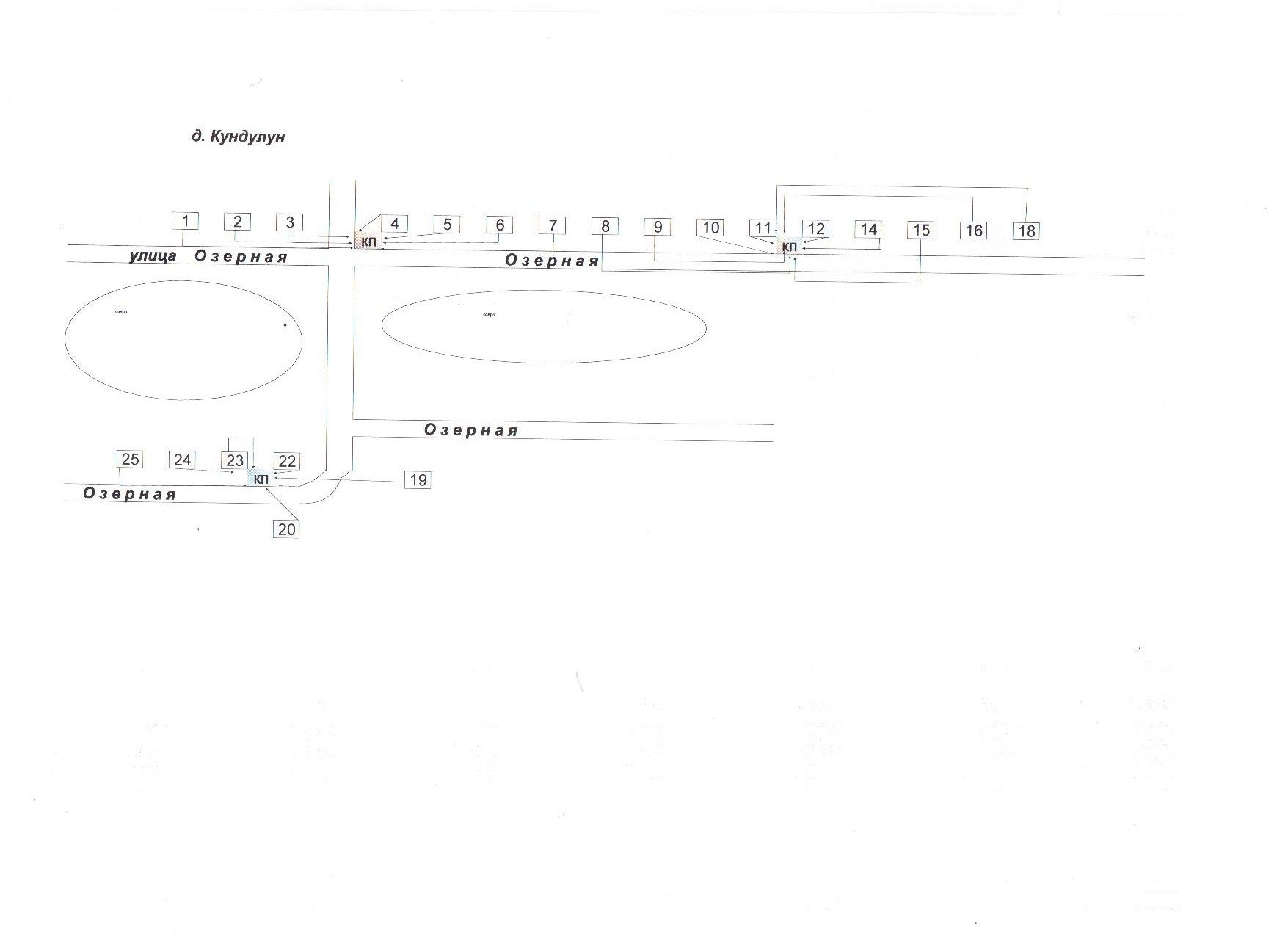 Контейнерная площадка, д. Кундулун, ул. Озерная, д.4 около домаКонтейнерная площадка, д. Кундулун, ул. Озерная, д.11 около домаКонтейнерная площадка, д. Кундулун, ул. Озерная, д.23 напротив домаПриложение № 4 к постановлению администрации  муниципального образования «Нельхай» от 21.05.2019г. № 24-пдер. Нельхай Аларского района Иркутской области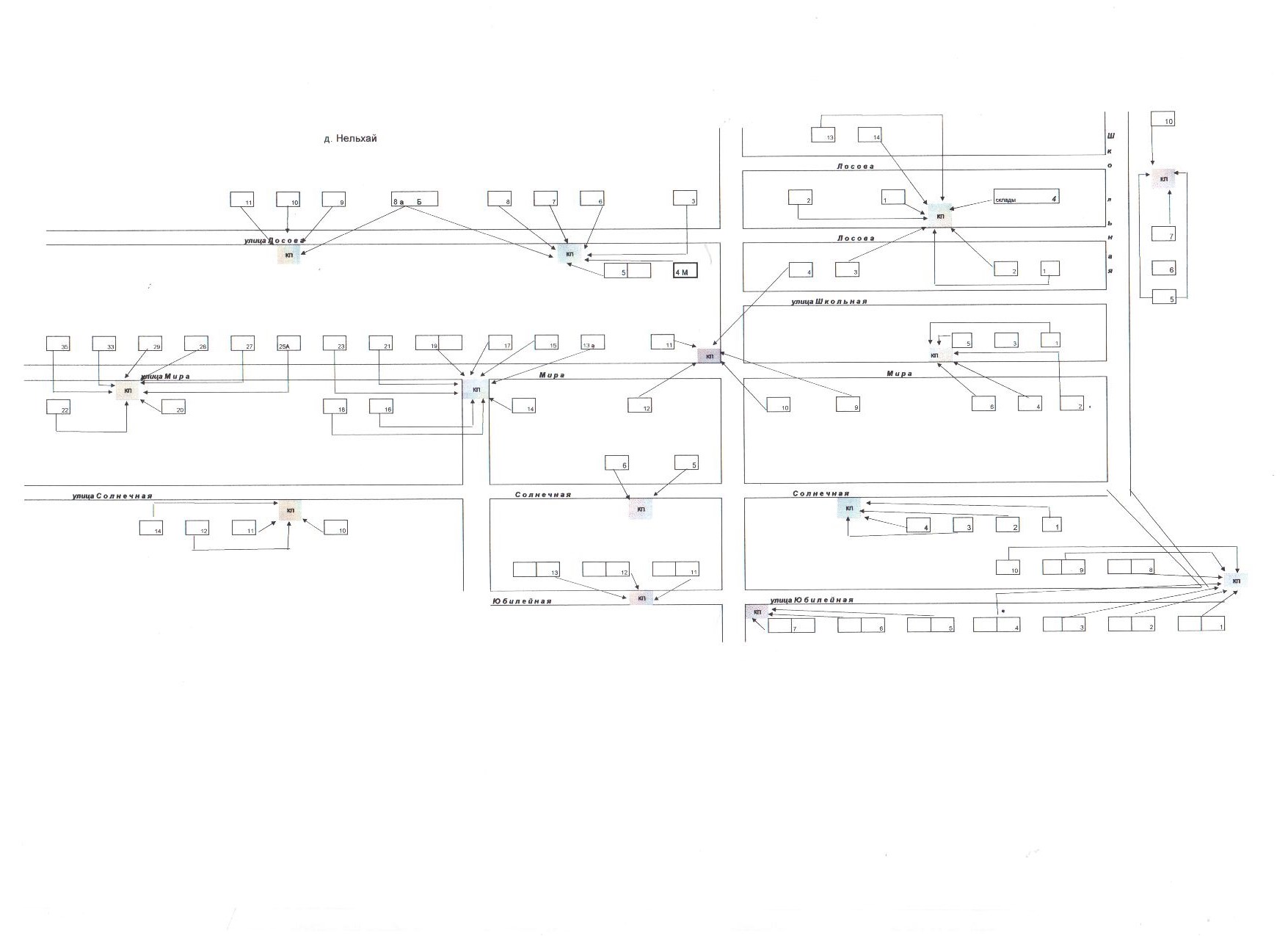 Контейнерная площадка, д. Нельхай, ул. Юбилейная, д.1, кв.1 напротив домаКонтейнерная площадка, д. Нельхай, ул. Юбилейная, д.7, кв.2 около домаКонтейнерная площадка, д. Нельхай, ул. Юбилейная, д.12, кв.2 напротив домаКонтейнерная площадка, д. Нельхай, ул. Солнечная, д.4 около домаКонтейнерная площадка, д. Нельхай, ул. Солнечная, д.5 напротив домаКонтейнерная площадка, д. Нельхай, ул. Солнечная, д.10 около домаКонтейнерная площадка, д. Нельхай, ул. Мира, д.5 около домаКонтейнерная площадка, д. Нельхай, ул. Мира, д.11 около домаКонтейнерная площадка, д. Нельхай, ул. Мира, д.14 около домаКонтейнерная площадка, д. Нельхай, ул. Мира, д.20 около домаКонтейнерная площадка, д. Нельхай, ул. Лосова, д.1 около домаКонтейнерная площадка, д. Нельхай, ул. Лосова, д.5 около домаКонтейнерная площадка, д. Нельхай, ул. Лосова, д.10 напротив домаКонтейнерная площадка, д. Нельхай, ул. Школьная, д.7 около дома